Дополнительная профессиональная программа повышения квалификации «Современные маркетинговые технологии и основы интернет-маркетинга» (с учетом стандарта Ворлдскиллс по компетенции «Интернет-маркетинг»)» Цели реализации программыДополнительная профессиональная программа повышения квалификации направлена на совершенствование и (или) получение новой компетенции, необходимой для профессиональной деятельности, и (или) повышение профессионального уровня в рамках имеющейся квалификации, с учетом спецификации стандарта Ворлдскиллс по компетенции «Интернет-маркетинг».Требования к результатам обучения. Планируемые результаты обучения2.1. Характеристика нового вида профессиональной деятельности, трудовых функций и (или) уровней квалификацииПрограмма разработана в соответствии с:- спецификацией стандарта компетенции «Интернет-маркетинг»;- профессиональным стандартом «Специалист по интернет-маркетингу» (утвержден приказом Минтруда России от 19.02.2019 № 95н);Медицинские ограничения регламентированы Перечнем медицинских противопоказаний Минздрава России.Рабочие места, которые возможно занять по итогам обучения по программе (трудоустройство на вакансии в организации, самозанятость, работа в качестве индивидуального предпринимателя): - в организации - smm-специалист, smm-менеджер;- ИП – продвижение собственной компании, оказание услуг по продвижению другим компаниям.- самозанятые - услуги по продвижению компаниям, частным лицам и т.д.2.2. Требования к результатам освоения программыВ результате освоения дополнительной профессиональной программы у слушателя должны быть сформированы компетенции, в соответствии с разделом 2.1. программы.В результате освоения программы слушатель должензнать:- понятие о компетенциях и стандарт «Интернет-маркетинг» Ворлдскиллс Россия;- современные профессиональные технологии в предметной (профессиональной) сфере деятельности;- основы маркетинга,-нормативно-правовые акты в области рекламы;- основы рекламы и связей с общественностью,-особенность функционирования интернета с позиции реализации маркетинговой медиа-стратегии-каналы маркетинговых коммуникаций в интернете,-методы проведения исследований в интернете-особенности функционирования социальных медиа,-особенность функционирования современных рекламных систем в составе социальных медиа,- копирайтинг,-основы психологии цвета,-основы веб-дизайна,-основы юзабилити,-основы деловой коммуникации,-особенности работы с социальными медиа,-особенности подготовки текстовых, графический фото-, видеоматериалов для размещения в социальных медиа,-основы медиа планирования.уметь:- составлять алгоритм и проводить исследование поведения потребителя и целевой группы в социальных медиа,-выявлять потребности потребителей, характеристики целевой группы,-выявлять маркетинговые преимущества конкурентов,-составлять аналитические справки по результатам исследования конкурентов, целевых групп, информационного поля,-формировать технические задания для программистов, копирайтеров, дизайнеров,-разрабатывать способы привлечения пользователей сообществ,-выполнять подбор рекламных площадок.Содержание программыКатегория слушателей: лица, имеющие или получающие среднее профессиональное и (или) высшее образование.Трудоемкость обучения: 144 академических часа.Форма обучения: очная или очная с применением дистанционных образовательных технологий.Учебный план Учебно-тематический план 3.3. Учебная программаМодуль 1. Стандарты Ворлдскиллс и спецификация стандартов Ворлдскиллс по компетенции «Интернет-маркетинг». Разделы спецификации.Тема 1.1 История, современное состояние и перспективы движения WorldSkills International (WSI) и Ворлдскиллс Россия («Молодые профессионалы») как инструмента развития профессиональных сообществ и систем подготовки кадров.Лекция. История, современное состояние и перспективы движения WorldSkills International (WSI). История, современное состояние и перспективы движения Ворлдскиллс Россия («Молодые профессионалы»). Тема 1.2. Актуальное техническое описание по компетенции. Спецификация стандарта Ворлдскиллс по компетенции «Интернет-маркетинг».Лекция. Актуальное техническое описание по компетенции. Спецификация стандарта Ворлдскиллс по компетенции «Интернет-маркетинг». Модуль 2. Актуальные требования рынка труда, современные технологии в профессиональной сфереТема 1. Региональные меры содействия занятости в том числе поиска работы, осуществления индивидуальной предпринимательской деятельности, работы в качестве самозанятогоТема 2. Актуальная ситуация на региональном рынке трудаТема 3. Современные технологии в профессиональной сфере, соответствующей компетенции3.1. История развития цифровой грамотности населения. Примеры применения.Лекция. История развития цифровой грамотности населения. Практическое занятие. Примеры применения цифровой грамотности населения. 3.2. Цифровая компетентность. Способы поиска информации. Безопасное поведение в сети Интернет.Лекция. Цифровая компетентность. Практическое занятие. Способы поиска информации. Безопасное поведение в сети Интернет. Модуль 3. Общие вопросы по работе в статусе самозанятогоТема 1. Регистрация в качестве самозанятогоТема 2. Налог на профессиональный доход – особый режим налогообложения для самозанятых гражданТема 3. Работа в качестве самозанятогоМодуль 4. Требования охраны труда и техники безопасности.Тема 2.1.Требования охраны труда и техники безопасности.Лекция. Требования охраны труда и техники безопасности. Тема 2.2. Специфичные требования охраны труда, техники безопасности и окружающей среды по компетенции.Лекция. Специфичные требования охраны труда, техники безопасности и окружающей среды по компетенции. Модуль 5. Основы интернет-маркетинга. Термины, определения, понятия и базовые правила в интернет-маркетинге.4.1. Классический маркетинг. Интернет-маркетинг. Схожесть и различие этих видов деятельности. Лекция. Классический маркетинг. Интернет-маркетинг. Схожесть и различие этих видов деятельности. Практическое занятие. Составление сравнительной таблицы возможностей классического маркетинга и интернет-маркетинга. 4.2. Основные термины и понятия в интернет-маркетинге. Базовые правила.Лекция. Основные термины и понятия в интернет-маркетинге. Базовые правила. Практическое занятие. Применение основных терминов в работе интернет-маркетолога. Модуль 6. Маркетинговые исследования в интернет-среде.5.1. Теория и практика проведения маркетинговых исследований в интернете.Лекция. Теория и практика проведения маркетинговых исследований в интернете. Практическое занятие.  Проведения маркетинговых исследований в интернете. 5.2. Выявление целевой аудитории и характеристик потребителей.Лекция. Выявление целевой аудитории и характеристик потребителей. Практическое занятие. Выявление целевой аудитории и характеристик потребителей. 5.3. Мониторинг информационного поля конкурентов.Лекция. Мониторинг информационного поля конкурентов. Практическое занятие. Проведение мониторинга информационного поля конкурентов. Модуль 7. Организация маркетинговых коммуникаций в интернете.6.1. Виды маркетинговых коммуникаций.Лекция. Виды маркетинговых коммуникаций. Практическое занятие. Примеры взаимодействия с клиентами посредством маркетинговых коммуникаций. 6.2. Виды интернет-рекламы.Лекция. Виды интернет-рекламы. Практическое занятие. Разбор интернет-рекламы. 6.3. Интернет-сайт: виды, коммуникационные функции, структура, требования.Лекция. Интернет-сайт: виды, коммуникационные функции, структура, требования. Практическое занятие. Проектирование Интернет-сайта. Разработка структуры. 6.4. Интернет-блоги и форумы, особенность работы.Лекция. Интернет-блоги и форумы, особенность работы. Практическое занятие. Анализ интернет-блогов и форумов. Модуль 8. Создание маркетинговой стратегии.7.1. Создание маркетинговой стратегии с нуля и до реализации.Лекция. Создание маркетинговой стратегии с нуля и до реализации. Практическое занятие. Выбор стратегии. План создание маркетинговой стратегии с нуля и до реализации. Модуль 9. Что такое социальные сети и зачем они нужны.8.1. Социальные сети: история, виды, особенности, рекламно-коммуникационные возможности.Лекция. Социальные сети: история, виды, особенности, рекламно-коммуникационные возможности. Практическое занятие. Анализ социальных сетей. Создание аккаунта в социальных сетях. 8.2. Коммерческие возможности социальных сетей.Лекция. Коммерческие возможности социальных сетей. Практическое занятие. Варианты использования коммерческих возможностей социальных сетей. 8.3. Рекламные кампании.Лекция. Рекламные кампании. Практическое занятие. Разработка и внедрение рекламной кампании. 8.4. Бюджетирование рекламных кампаний.Лекция. Бюджетирование рекламных кампаний. Практическое занятие. Расчет бюджета разработанной рекламной кампании. Модуль 10. Конкурентная среда и целевая аудитория.9.1. Определение и анализ конкурентной среды.Лекция. Определение и анализ конкурентной среды. Практическое занятие. Аналитика конкурентной среды. 9.2. Определение, сегментация и анализ целевой аудитории.Лекция. Целевой аудитории. Практическое занятие. Определение, сегментация и анализ целевой аудитории. Модуль 11. Компетенции SMM-специалиста.10.1. Маркетинговые стратегии. Уникальные торговые предложения.Лекция. Маркетинговые стратегии. Уникальные торговые предложения. Практическое занятие. Разработка одного из видов маркетинговых стратегий и уникального торгового предложения. 10.2. SMM-стратегия и ее реализация. Коммерческий и контентный SMM.Лекция. SMM-стратегия и ее реализация. Коммерческий и контентный SMM. Практическое занятие. Разработка SMM-стратегии. 10.3. Персональный бренд в соцсетях. Персональный бренд специалиста по SMM.Лекция. Персональный бренд в соцсетях. Персональный бренд специалиста по SMM. Практическое занятие. Работа с персональным брендом в соцсетях. 10.4. Виды постов в социальных сетях. Инфографика.Практическое занятие. Написание различных видов постов, создание инфографики. 10.5. Продающие тексты. Копирайтинг.Практическое занятие. Практика в написании продающих текстов. Копирайтинг для сайтов, лендингов, рекламных объявлений. 10.6. Контент-план. Создание контент-плана.Практическое занятие. Создание контент-плана. 10.7. Развитие диалоговой среды. Работа с комментариями. Работа с негативом.Лекция. Развитие диалоговой среды. Практическое занятие. Работа с комментариями. Работа с негативом. 10.8. Аналитика соцсетей.Лекция. Аналитика соцсетей. Практическое занятие. Применение инструментов аналитики соцсетей. 10.9. Воронки продаж в соцсетях стоимость кликов, лидов, клиентовЛекция. Воронки продаж в соцсетях стоимость кликов, лидов, клиентов. Практическое занятие. Построение воронки продаж в соцсетях. 10.10. Команда SMM-маркетолога.Лекция. Команда SMM-маркетолога. Модуль 12. Компетенции интернет-маркетолога11.1. Каналы привлечения трафика на площадки и модели оплаты за целевые действия.Лекция. Каналы привлечения трафика на площадки и модели оплаты за целевые действия. 11.2. Системы статистики Яндекс.Метрика и Google Analytics как основа интернет-маркетинга.Лекция. Системы статистики Яндекс.Метрика и Google Analytics как основа интернет-маркетинга. Практическое занятие. Работа в системах статистики Яндекс.Метрика и Google Analytics. 11.3. SMM: возможности, проблемы, результат.Лекция. SMM: возможности, проблемы, результат. 11.4. Стратегия по созданию семантического ядра и работа с мета-данными.Лекция. Стратегия по созданию семантического ядра и работа с мета-данными. Практическое занятие. Созданию семантического ядра. 11.5. Создание лендингов: как достичь максимальной конверсии.Практическое занятие. Создание лендингов: постановка задачи, проработка, определение главного и второстепенных действий, определение аргументов целевых действий, знакомство с Tilda и Vikc. Работа с сервисами по созданию лендингов. 11.6. Управление клиентские опытом: возможности, проблемы и результат. Лекция. Управление клиентские опытом: возможности, проблемы и результат. 11.7. Управление проектами и людьми в интернет-маркетинге: эффективность нового уровня.Лекция. Управление проектами и людьми в интернет-маркетинге: эффективность нового уровня. Итоговая аттестация Демонстрационный экзамен по компетенции. 3.4. Календарный учебный график (порядок освоения модулей)Организационно-педагогические условия реализации программыМатериально-технические условия реализации программыУчебно-методическое обеспечение программытехническое описание компетенции;комплект оценочной документации по компетенции;печатные раздаточные материалы для слушателей; учебные пособия, изданных по отдельным разделам программы; профильная литература;отраслевые и другие нормативные документы;электронные ресурсы и т.д.. официальный сайт оператора международного некоммерческого движения WorldSkills International – Агентство развития профессионального мастерства – (Электронный ресурс). Режим доступа: https://worldskills.ru;единая система актуальных требований Ворлдскиллс (электронный ресурс) режим доступа: https://esat.worldskills.ru.Кадровые условия реализации программыКоличество педагогических работников (физических лиц), привлеченных для реализации программы __1_ чел. Из них:сертифицированных экспертов Ворлдскиллс по соответствующей компетенции __ чел.;сертифицированных экспертов-мастеров Ворлдскиллс по соответствующей компетенции _1_ чел.;экспертов с правом проведения чемпионата по стандартам Ворлдскиллс по соответствующей компетенции ___ чел.Ведущий преподаватель программы – эксперт Ворлдскиллс со статусом сертифицированного эксперта Ворлдскиллс, или сертифицированного эксперта-мастера Ворлдскиллс, или эксперта с правом и опытом проведения чемпионата по стандартам Ворлдскиллс. Ведущий преподаватель программы принимает участие в реализации всех модулей и занятий программы, а также является главным экспертом на демонстрационном экзамене.К отдельным темам и занятиям по программе могут быть привлечены дополнительные преподаватели. Данные педагогических работников, привлеченных для реализации программыОценка качества освоения программыИтоговая аттестация проводится в форме демонстрационного экзамена. Для итоговой аттестации используется КОД № 1.2 по компетенции «Интернет-маркетинг», размещенный в Банке эталонных программ Академии Ворлдскиллс Россия. Баллы за выполнение заданий демонстрационного экзамена выставляются в соответствии со схемой начисления баллов, приведенной в КОД. Необходимо осуществить перевод полученного количества баллов в оценки «отлично», «хорошо», «удовлетворительно», «неудовлетворительно». Составители программыРазработано Академией Ворлдскиллс Россия совместно с сертифицированными экспертами Ворлдскиллс Россия.№ п/пСодержание совершенствуемой или вновь формируемой компетенции№ п/пСодержание совершенствуемой или вновь формируемой компетенции№ п/пСодержание совершенствуемой или вновь формируемой компетенции1Повышение посещаемости веб-сайтов и частоты использования веб-сервисов среди целевой аудитории интернет-пользователей2Проведение аналитических работ по изучению конкурентов3Разработка стратегии продвижения в социальных медиа4Привлечение пользователей в интернет-сообщество5Проведение рекламных кампаний в социальных медиа6Составление списка ключевых слов, отражающих специфику веб-сайта7Подбор площадок в социальных медиа для продвижения веб-сайта8Управление коммуникациями в социальных медиа9Проведение аналитических работ по реализации медийной стратегии продвижения10Проведение аналитических работ по изучению конкурентовОрганизация и проведение электронных рассылок№Наименование модулейВсего, ак.час.В том числеВ том числеВ том числеФорма контроля№Наименование модулейВсего, ак.час.лекциипракт. занятияпромежут. и итог. контрольФорма контроля12345671.Модуль 1. Стандарты Ворлдскиллс и спецификация стандартов Ворлдскиллс по компетенции «Интернет-маркетинг». Разделы спецификации 442.Модуль 2. Актуальные требования рынка труда, современные технологии в профессиональной сфере443.Модуль 3. Общие вопросы по работе в статусе самозанятого224.Модуль 4. Требования охраны труда и техники безопасности225.Модуль 5. Основы интернет-маркетинга. Термины, определения, понятия и базовые правила в интернет-маркетинге83416.Модуль 6. Маркетинговые исследования в интернет-среде.1851217.Модуль 7. Организация маркетинговых коммуникаций в интернете167818.Модуль 8. Создание маркетинговой стратегии с нуля и до реализации 52219.Модуль 9. Что такое социальные сети и зачем они нужны.1678110.Модуль 10. Конкурентная среда и целевая аудитория944111.Модуль 11. Компетенции SMM-специалиста.321318112.Модуль 12. Компетенции Интернет-маркетолога221110113.Итоговая аттестация (демонстрационный экзамен)66ДЭИТОГО:144646614№Наименование модулейВсего, ак.час.В том числеВ том числеВ том числеФорма контроля№Наименование модулейВсего, ак.час.лекциипракт. занятияпромежут. и итог. контрольФорма контроля12345671.Модуль 1. Стандарты Ворлдскиллс и спецификация стандартов Ворлдскиллс по компетенции «Интернет-маркетинг». Разделы спецификации441.1История, современное состояние и перспективы движения WorldSkills International (WSI) и Ворлдскиллс Россия («Молодые профессионалы») как инструмента развития профессиональных сообществ и систем подготовки кадров221.2Актуальное техническое описание по компетенции. Спецификация стандарта Ворлдскиллс по компетенции «Интернет-маркетинг»222.Модуль 2. Актуальные требования рынка труда, современные технологии в профессиональной сфере442.1Региональные меры содействия занятости в том числе поиска работы, осуществления индивидуальной предпринимательской деятельности, работы в качестве самозанятого112.2Актуальная ситуация на региональном рынке труда112.3Современные технологии в профессиональной сфере, соответствующей компетенции223.Модуль 3. Общие вопросы по работе в статусе самозанятого223.1Регистрация в качестве самозанятого0,50,53.2Налог на профессиональный доход – особый режим налогообложения для самозанятых граждан0,50,53.3Работа в качестве самозанятого114.Модуль 4. Требования охраны труда и техники безопасности224.1Требования охраны труда и техники безопасности 114.2Специфичные требования охраны труда, техники безопасности и окружающей среды по компетенции115.Модуль 5. Основы интернет-маркетинга. Термины, определения, понятия и базовые правила в интернет-маркетинге83415.1Классический маркетинг. Интернет-маркетинг. Схожесть и различие этих видов деятельности. 4225.2Основные термины и понятия в интернет-маркетинге. Базовые правила.3125.3Промежуточная аттестация11зачет6.Модуль 6. Маркетинговые исследования в интернет-среде.1851216.1Теория и практика проведения маркетинговых исследований в интернете.6246.2Выявление целевой аудитории и характеристик потребителей6246.3Мониторинг информационного поля конкурентов5146.4Промежуточная аттестация11зачет7.Модуль 7. Организация маркетинговых коммуникаций в интернете167817.1Виды маркетинговых коммуникаций4227.2Виды интернет-рекламы4227.3Интернет-сайт: виды, коммуникационные функции, структура, требования4227.4Интернет-блоги и форумы, особенность работы3127.5Промежуточная аттестация11зачет8.Модуль 8. Создание маркетинговой стратегии 52218.1Создание маркетинговой стратегии с нуля и до реализации4228.2Промежуточная аттестация11зачет9.Модуль 9. Что такое социальные сети и зачем они нужны.167819.1Социальные сети: история, виды, особенности, рекламно-коммуникационные возможности4229.2Коммерческие возможности социальных сетей4229.3Рекламные кампании4229.4Бюджетирование рекламных кампаний3129.5Промежуточная аттестация11зачет10.Модуль 10. Конкурентная среда и целевая аудитория944110.1Определение и анализ конкурентной среды42210.2Определение, сегментация и анализ целевой аудитории42210.3Промежуточная аттестация11зачет11.Модуль 11. Компетенции SMM-специалиста.321318111.1«Маркетинговые стратегии. Уникальные торговые предложения»42211.2SMM-стратегия и ее реализация. Коммерческий и контентный SMM42211.3Персональный бренд в соцсетях. Персональный бренд специалиста по SMM42211.4Виды постов в социальных сетях. Инфографика2211.5Продающие тексты. Копирайтинг2211.6Контент-план. Создание контент-плана2211.7Развитие диалоговой среды. Работа с комментариями. Работа с негативом.42211.8Аналитика соцсетей42211.9Воронки продаж в соцсетях стоимость кликов, лидов, клиентов31211.10Команда SMM-маркетолога.2211.11Промежуточная аттестация11зачет12.Модуль 12. Компетенции интернет-маркетолога221110112.1Каналы привлечения трафика на площадки и модели оплаты за целевые действия2212.2Системы статистики Яндекс.Метрика и Google Analytics как основа интернет-маркетинга42212.3SMM: возможности, проблемы, результат2212.4Стратегия по созданию семантического ядра и работа с мета-данными62412.5Создание лендингов: как достичь максимальной конверсии4412.6Управление клиентские опытом: возможности, проблемы и результат 2212.7Управление проектами и людьми в интернет-маркетинге: эффективность нового уровня1112.8Промежуточная аттестация11зачет13.Итоговая аттестация 66ДЭ13.1Демонстрационный экзамен по компетенции66ИТОГО:144646614Период обучения 
(недели)*Наименование модуля1 неделяМодуль 1. Стандарты Ворлдскиллс и спецификация стандартов Ворлдскиллс по компетенции «Интернет-маркетинг». Разделы спецификации Модуль 2. Актуальные требования рынка труда, современные технологии в профессиональной сфереМодуль 3. Общие вопросы по работе в статусе самозанятогоМодуль 4. Требования охраны труда и техники безопасности2 неделя Модуль 5. Основы интернет-маркетинга. Термины, определения, понятия и базовые правила в интернет-маркетинге.Модуль 6. Маркетинговые исследования в интернет-среде.3 неделяМодуль 6. Маркетинговые исследования в интернет-среде.Модуль 7. Организация маркетинговых коммуникаций в интернете4 неделяМодуль 7. Организация маркетинговых коммуникаций в интернетеМодуль 8. Создание маркетинговой стратегии5 неделяМодуль 8. Создание маркетинговой стратегииМодуль 9. Что такое социальные сети и зачем они6неделяМодуль 9. Что такое социальные сети и зачем они нужны.Модуль 10. Конкурентная среда и целевая аудитория7 неделяМодуль 11. Компетенции SMM-специалиста8 неделяМодуль 11. Компетенции SMM-специалиста9 неделяМодуль 12. Компетенции интернет-маркетолога9 неделяИтоговая аттестация*Точный порядок реализации модулей (дисциплин) обучения определяется в расписании занятий.*Точный порядок реализации модулей (дисциплин) обучения определяется в расписании занятий.НаименованиепомещенияВид занятийНаименование оборудования,программного обеспечения123Аудитория Лекции Компьютер, мультимедийный проектор, экран, доска, флипчартЛаборатория, компьютерный классЛабораторные и практические занятия, тестирование, демонстрационный экзаменОборудование, оснащение рабочих мест, инструменты и расходные материалы – в соответствии с инфраструктурным листом по компетенции ВорлдскиллсМастерские «Технологии моды», «Администрирование отеля»Лабораторные и практические занятия, тестирование, демонстрационный экзамен№ п/пФИОСтатус в экспертном сообществе Ворлдскиллс с указанием компетенцииДолжность, наименование организацииВедущий преподаватель программыВедущий преподаватель программыВедущий преподаватель программыВедущий преподаватель программыЕмешова Елена МихайловнаЭксперт-мастер Вордскиллс по компетенции «Интернет -маркетингПреподаватель Чебоксарского экономико-технологического колледжа Минобразования Чувашии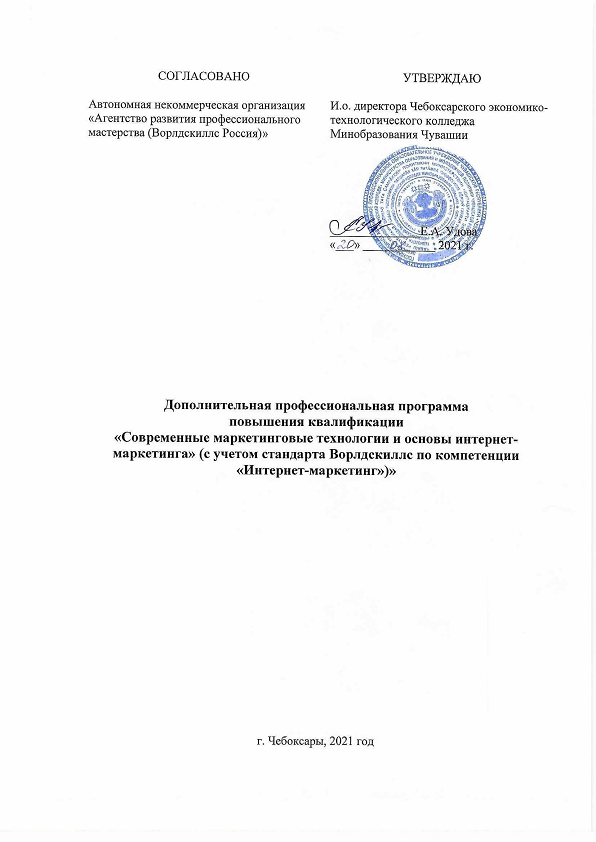 